Shawnee National Forest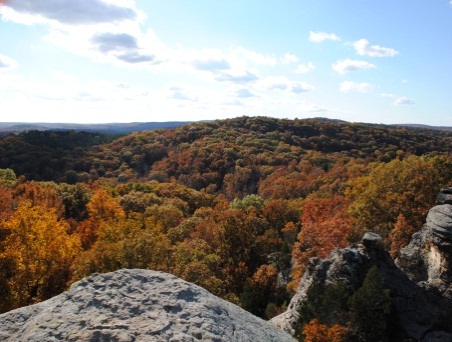 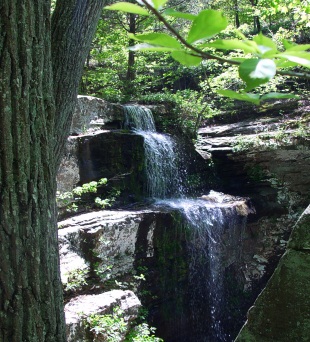 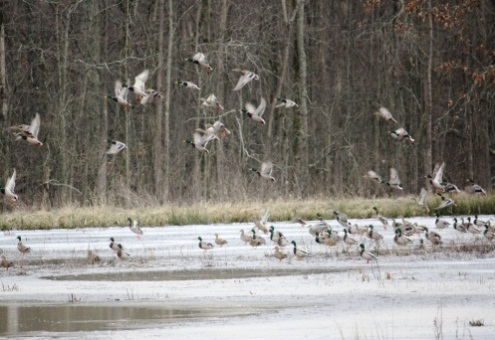 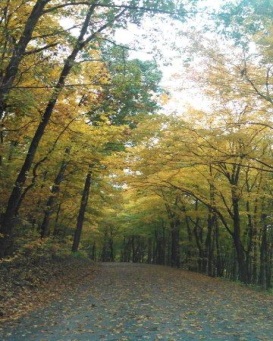 “Caring for the Land and Serving People”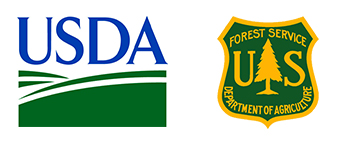 OUTREACH NOTICEGS-0462-4 Forestry Technician (Trails)Temporary Not-To-Exceed 1039 hoursGS-0462-4The Shawnee National Forest will soon be advertising and hiring up to four GS-0462-04 Forestry Technician (Trails) temporary not-to-exceed 1039 hours positions.  One position will be located in Jonesboro, Illinois and three will be located in Vienna, Illinois.  The positions will be advertised in USAJOBS automated application system at USAJobs.  The purpose of this Outreach and Vacancy Notice is to inform prospective applicants of this opportunity.  Anyone interested is encouraged to complete the attached Outreach Response Form as well as apply to the vacancy announcement.  The open period for the vacancy is October 8, 2014 to October 14, 2014. 
Please reply to this outreach and complete your application in USAJOBS byOctober 14, 2014. The Position:The positions will be located in Vienna, Illinois and Jonesboro, Illinois and will serve as a Trails Crew Member.  This position performs a variety of technical work in support of the Unit trails program.  Work will primarily involve performing trail reconstruction and maintenance while working with a variety of hand tools and mechanized equipment.  The work will be in an outdoor setting.  Working outdoors may involve performing tasks in adverse weather conditions such as high heat and humidity to blustery cold, and requires moderate to strenuous physical exertion including walking in rugged/steep terrain, bending, lifting and carrying supplies for long periods of time.  Crew members will be exposed to insects, poison ivy, animals and hot, cold and/or rainy weather.Application Process:The purpose of this Outreach and Vacancy Notice is to determine the potential applicant pool for this position.  The announcement can be viewed in USAJOBS, https://www.usajobs.gov/.   Follow instructions in “How to Apply.”  The announcement number is 15-110908-080740-P and will be available from October 8, 2014 through October 14, 2014.Applicants should select Vienna, IL and/or Jonesboro, IL as the duty location.Description of the Forest: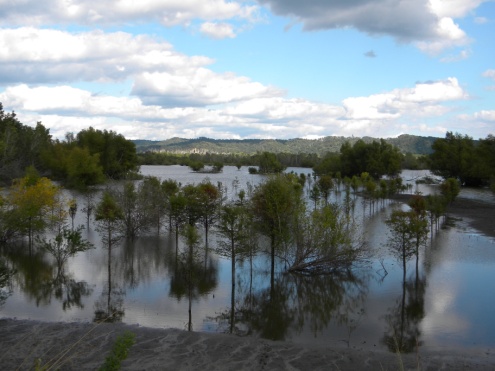 The Shawnee National Forest includes about 280,000 acres of National Forest System land and is the single largest publicly owned body of land in the State of Illinois.  Within those lands, one can find the following: Seven Congressionally-designated Wilderness Areas (about 10% of the Forest)                           Six candidate Wild and Scenic RiversFour National Natural LandmarksFour heritage resource sites on the National Register of Historic PlacesTwo National Scenic Byways (NSB) Great River Road NSB, extending along the Mississippi River Ohio River NSB, along the Ohio, where it begins in Pennsylvania, traveling to Cairo, Illinois, where the Ohio meets the mighty Mississippi80 designated Natural Areas considered important for botanical, ecological, geological or zoological reasons (about 5% of the Forest).  Ten of these natural areas are designated by the Forest Service as Research Natural Areas (9 ecological areas and 1 botanical area) to focus research on these high value ecological sites.56 ecological areas14 botanical areas3 geological areas14 zoological areas
The Forest sits at the confluence of the Mississippi and Ohio Rivers and is rich in history, reflecting the pioneer movement of Americans into the west.  Although predominantly oak-hickory, pine was planted in many areas in the past.  Swamps contain tupelo and cypress communities.  Razorback ridges associated with the Ozark upthrust are found on the west side of the Forest; the broader ridges associated with the Shawnee hills are found on the east side of the Forest.  The Wisconsin glacier stopped north of the Shawnee, so the Grand Prairie (and its corn fields) most associated with the state of Illinois starts 40 miles north of the Forest.  The Shawnee is located within a day's drive (350 miles) of more than 45 million people, or 17% of the U.S. population (U.S. Census Bureau, 7-1-97 estimate).  Additional information about the Forest may be found at the Shawnee National Forest website.
Climate: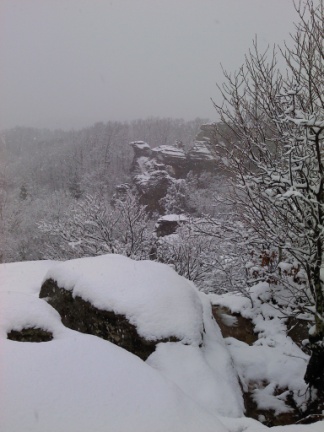 One can experience all four seasons in the southern Illinois region with an average of 3” of snow per year and temperatures rarely below 0 degrees.  Summer days are sunny and humid with highs in the 80’s – 90’s, occasionally topping 100.  Spring weather can occur in March, and fall weather can extend into November.  During the spring and fall seasons, the climate and beauty of the area is especially compelling.  Spring brings an abundance of blooming dogwoods, redbuds and wildflowers.  The fall is saturated with color, as the leaves turn brilliant reds, gold and yellows.  Garden of the Gods, the most visited site on the Forest, is a must-see during the fall color season.  The unusual rock formations, coupled with the surrounding Garden of the Gods Wilderness, portray the beauty of southern Illinois at its finest.Education:
Pre-schools through high schools can be found in most communities and rank high in the state.  There are several community colleges in the area offering quite reasonable in-district tuition.  Southern Illinois University, located in Carbondale, IL, offers a full range of baccalaureate through doctoral programs.  Day care facilities also are available in most communities.Churches:Churches representing all major denominations can be found in communities across the region.Economy:Real estate in the area is moderately priced.  The median price for purchasing a home is approximately $120,000, and house rentals begin at approximately $450 per month.  Utilities are also priced moderately.  Tourism is a developing economic force in the area.  In recent years, several wineries have opened, offering two outstanding wine trails.  Local breweries are also starting to emerge, adding to the tourism opportunities in the region.  

With a mix of communities and towns, varying in population, Southern Illinois offers a rural environment with easy access to all possible amenities.  Both shopping and entertainment opportunities are abundant within the area.  Marion, IL and Carbondale, IL, along with Paducah, KY, offer shopping malls, movie theaters and several locally owned and operated restaurants along with major chain and fast-food restaurants.  Additional information on local employment opportunities can be found at the following links:Harrisburg, IL – Companies and Businesses

Marion, IL – Companies and Businesses
Carbondale, IL – Companies and Business
Healthcare:Healthcare facilities serving the area include full facility Harrisburg Medical Center (Hospital), Carbondale Doctor’s Memorial Hospital and Marion Memorial Hospital.  Services at these hospitals include cardiac units, oncology and neonatal units.  Other hospitals providing care are Lourdes and Baptist Health Hospital in Paducah, KY and Deaconess in Evansville, IN.  All the hospitals provide 24-hour emergency room physician coverage and specialists.Recreational and Cultural Activities:Whether you’re a barbecue fan, blues lover, outdoor recreational enthusiast, lover of small town life or big city adventurer, southern Illinois truly provides something for everyone in terms of social engagement opportunities and overall choice of recreational/cultural type activities.  

With the perfect mix of small to mid-sized towns across the region coupled with easy access to bigger cities, including St. Louis, MO (located about 2 hours from Harrisburg, IL), Nashville, TN (located about 2.5 hours from Harrisburg, IL) and Chicago, IL (located about 6 hours from Harrisburg, IL), residents will find the ability to immerse themselves in the rich cultural and natural heritage encompassed in the area while also being able to easily travel and explore larger metropolitan areas nearby.

Festivals, fairs, artisan type craft events and more abound annually, and from more traditional American fare to Cuban, Thai, Japanese and more, a variety of restaurants representing global cuisine choices can be found across the region.  Other opportunities, including concerts, theater engagements, etc, can also be discovered at a variety of events and locations, offering easy access to diverse recreational and cultural activities while also offering a beautiful, predominantly agricultural based area to call home.

 To learn more about the area, please visit the following:

Marion, IL Chamber of Commerce

Saline County, IL Chamber of Commerce 

Saline County, IL Tourism 

Southernmost Illinois Tourism Bureau

Williamson County, IL Tourism Bureau    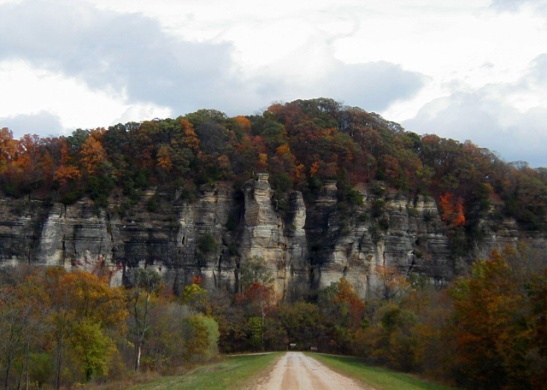 
Non-Discrimination Statement
The U.S. Department of Agriculture (USDA) prohibits discrimination in all its programs and activities on the basis of race, color, national origin, age, disability, and where applicable, sex, marital status, familial status, parental status, religion, sexual orientation, genetic information, political beliefs, reprisal, or because all or part of an individual’s income is derived from any public assistance program.  (Not all prohibited bases apply to all programs).  Persons with disabilities who require alternative means for communication of program information (Braille, large print, audiotape, etc.) should contact USDA’s TARGET Center at (202) 720-2600 (voice and TDD).  To file a complaint of discrimination, write USDA, Director, Office of Civil Rights, 1400 Independence Avenue, S.W., Washington, D.C. 20250-9410, or call (800) 795-3272 (voice) or (202) 720-6382 (TDD).  USDA is an equal opportunity provider and employer.Outreach Response FormIf you are interested in these positions, please apply online as well as respond to this outreach by October 14, 2014 in one of three ways:E-mail:		dkirtley@fs.fed.us  		Fax:	(618) 658-1300Mail:	            Daryl Kirtley		Shawnee National Forest		602 North First Street		Vienna, IL  62995 For additional details on the position, you may call Brian Bourne, Supervisory Forestry Technician, at (618) 658-1303.By completing this form, you are indicating that you are interested in the following position:_____Forestry Technician (Trails), GS-0462-04, Full Time, Temporary, Not-To-Exceed 1039 hoursLocation: Region 9, Shawnee National Forest, _____ Vienna, Illinois and _____Jonesboro, Illnois. Check one or both boxes of your location interest.PERSONAL INFORMATION:NameDateDateAddressCityStateStateZipE-MailE-MailPhone number(s)Are you currently a federal employeeAre you currently a federal employeeAre you currently a federal employeeIf Yes, current agency and locationIf Yes, current agency and locationIf Yes, current agency and location            current title/series/grade            current title/series/grade            current title/series/grade            Type of Appointment if Current                 Government Employee            Type of Appointment if Current                 Government Employee            Type of Appointment if Current                 Government EmployeePermanentPermanentTermTemporary            Type of Schedule if Government                Employee            Type of Schedule if Government                Employee            Type of Schedule if Government                EmployeeFull-timeFull-timePart-timeIntermittentIf you are not a current permanent (career or career conditional) employee, are you eligible for appointment under any of the following special authorities (check the appropriate box):If you are not a current permanent (career or career conditional) employee, are you eligible for appointment under any of the following special authorities (check the appropriate box):If you are not a current permanent (career or career conditional) employee, are you eligible for appointment under any of the following special authorities (check the appropriate box):If you are not a current permanent (career or career conditional) employee, are you eligible for appointment under any of the following special authorities (check the appropriate box):If you are not a current permanent (career or career conditional) employee, are you eligible for appointment under any of the following special authorities (check the appropriate box):If you are not a current permanent (career or career conditional) employee, are you eligible for appointment under any of the following special authorities (check the appropriate box):If you are not a current permanent (career or career conditional) employee, are you eligible for appointment under any of the following special authorities (check the appropriate box):Person with DisabilitiesPerson with DisabilitiesPerson with DisabilitiesPerson with DisabilitiesPerson with DisabilitiesPerson with DisabilitiesVeteran’s Recruitment ActVeteran’s Recruitment ActVeteran’s Recruitment ActVeteran’s Recruitment ActVeteran’s Recruitment ActVeteran’s Recruitment ActFormer Peace Corps VolunteerFormer Peace Corps VolunteerFormer Peace Corps VolunteerFormer Peace Corps VolunteerFormer Peace Corps VolunteerFormer Peace Corps VolunteerDisabled Veteran with 30% Compensable DisabilityDisabled Veteran with 30% Compensable DisabilityDisabled Veteran with 30% Compensable DisabilityDisabled Veteran with 30% Compensable DisabilityDisabled Veteran with 30% Compensable DisabilityDisabled Veteran with 30% Compensable DisabilityPathways Program (Students & Recent Graduates):Pathways Program (Students & Recent Graduates):Pathways Program (Students & Recent Graduates):Pathways Program (Students & Recent Graduates):Pathways Program (Students & Recent Graduates):Pathways Program (Students & Recent Graduates):Veterans Employment Opportunities Act of 1998Veterans Employment Opportunities Act of 1998Veterans Employment Opportunities Act of 1998Veterans Employment Opportunities Act of 1998Veterans Employment Opportunities Act of 1998Veterans Employment Opportunities Act of 1998